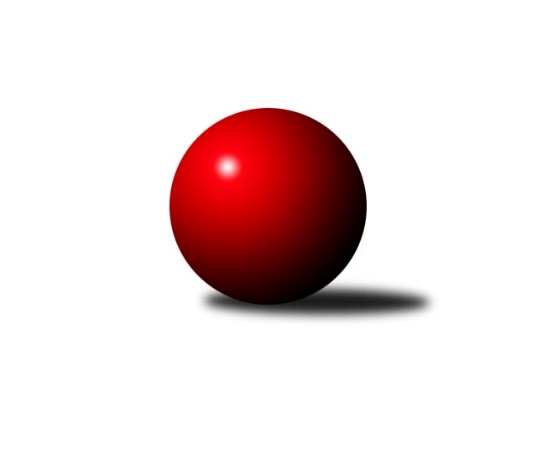 Č.3Ročník 2021/2022	18.10.2021Nejlepšího výkonu v tomto kole: 1765 dosáhlo družstvo: KK Rýmařov ˝C˝Meziokresní přebor-Bruntál, Opava 2021/2022Výsledky 3. kolaSouhrnný přehled výsledků:TJ Břidličná ˝B˝	- TJ  Břidličná ˝C˝	10:0	1657:1591		11.10.TJ Opava ˝E˝	- KS Moravský Beroun B	2:8	1423:1453		18.10.TJ Sokol Chvalíkovice ˝B˝	- TJ Horní Benešov ˝E˝	10:0	1671:1502		18.10.KK Rýmařov ˝C˝	- TJ Opava ˝D˝	8:2	1765:1585		18.10.Tabulka družstev:	1.	KK Rýmařov ˝C˝	3	3	0	0	24 : 6 	 	 1718	6	2.	TJ Břidličná ˝B˝	3	2	0	1	20 : 10 	 	 1650	4	3.	TJ  Břidličná ˝C˝	3	2	0	1	14 : 16 	 	 1583	4	4.	TJ Sokol Chvalíkovice ˝B˝	3	1	0	2	16 : 14 	 	 1541	2	5.	KS Moravský Beroun B	3	1	0	2	14 : 16 	 	 1523	2	6.	TJ Horní Benešov ˝E˝	3	1	0	2	12 : 18 	 	 1573	2	7.	TJ Opava ˝E˝	3	1	0	2	12 : 18 	 	 1481	2	8.	TJ Opava ˝D˝	3	1	0	2	8 : 22 	 	 1553	2Podrobné výsledky kola:	 TJ Břidličná ˝B˝	1657	10:0	1591	TJ  Břidličná ˝C˝	Anna Dosedělová	 	 206 	 204 		410 	 2:0 	 387 	 	204 	 183		Miroslav Smékal	Věroslav Ptašek	 	 176 	 230 		406 	 2:0 	 404 	 	213 	 191		Ivo Mrhal	Jaroslav Zelinka	 	 217 	 188 		405 	 2:0 	 380 	 	193 	 187		Čestmír Řepka	Leoš Řepka	 	 195 	 241 		436 	 2:0 	 420 	 	218 	 202		Jiří Procházkarozhodčí: Vedoucí družstvaNejlepší výkon utkání: 436 - Leoš Řepka	 TJ Opava ˝E˝	1423	2:8	1453	KS Moravský Beroun B	František Vícha	 	 202 	 216 		418 	 2:0 	 387 	 	189 	 198		Mária Machalová	Martin Chalupa	 	 214 	 152 		366 	 0:2 	 384 	 	207 	 177		Daniel Herold	Zuzana Šafránková	 	 172 	 185 		357 	 0:2 	 376 	 	185 	 191		Hana Zálešáková	Stanislav Troják	 	 148 	 134 		282 	 0:2 	 306 	 	155 	 151		Lenka Doričákovározhodčí:  Vedoucí družstevNejlepší výkon utkání: 418 - František Vícha	 TJ Sokol Chvalíkovice ˝B˝	1671	10:0	1502	TJ Horní Benešov ˝E˝	Sabina Trulejová	 	 214 	 223 		437 	 2:0 	 393 	 	194 	 199		Roman Swaczyna	Daniel Beinhauer	 	 170 	 213 		383 	 2:0 	 362 	 	179 	 183		Hana Kopečná	Marek Hrbáč	 	 209 	 222 		431 	 2:0 	 340 	 	175 	 165		Miroslav Petřek st.	Dalibor Krejčiřík	 	 202 	 218 		420 	 2:0 	 407 	 	194 	 213		Zdeněk Janákrozhodčí: Dalibor KrejčiříkNejlepší výkon utkání: 437 - Sabina Trulejová	 KK Rýmařov ˝C˝	1765	8:2	1585	TJ Opava ˝D˝	Pavel Švan	 	 226 	 202 		428 	 2:0 	 332 	 	164 	 168		Vladislav Kobelár	Miroslav Langer	 	 204 	 204 		408 	 2:0 	 380 	 	182 	 198		Roman Škrobánek	Pavel Přikryl	 	 247 	 246 		493 	 2:0 	 434 	 	230 	 204		Jolana Rybová	Stanislav Lichnovský	 	 211 	 225 		436 	 0:2 	 439 	 	214 	 225		Vladimír Kozákrozhodčí:  Vedoucí družstevNejlepší výkon utkání: 493 - Pavel PřikrylPořadí jednotlivců:	jméno hráče	družstvo	celkem	plné	dorážka	chyby	poměr kuž.	Maximum	1.	Pavel Přikryl 	KK Rýmařov ˝C˝	466.67	323.0	143.7	5.0	3/3	(493)	2.	Zdeněk Janák 	TJ Horní Benešov ˝E˝	432.33	301.0	131.3	6.7	3/3	(469)	3.	Pavel Švan 	KK Rýmařov ˝C˝	431.67	299.7	132.0	8.0	3/3	(446)	4.	Jiří Procházka 	TJ  Břidličná ˝C˝	429.00	307.3	121.7	8.0	1/1	(437)	5.	Leoš Řepka 	TJ Břidličná ˝B˝	428.33	297.7	130.7	7.0	1/1	(436)	6.	Jaroslav Zelinka 	TJ Břidličná ˝B˝	427.67	292.7	135.0	6.7	1/1	(445)	7.	Sabina Trulejová 	TJ Sokol Chvalíkovice ˝B˝	422.00	288.0	134.0	9.0	2/3	(437)	8.	Jolana Rybová 	TJ Opava ˝D˝	418.67	294.0	124.7	8.3	3/3	(434)	9.	František Vícha 	TJ Opava ˝E˝	416.75	293.8	123.0	9.3	2/2	(418)	10.	Miroslav Langer 	KK Rýmařov ˝C˝	415.33	288.7	126.7	9.0	3/3	(423)	11.	Ivo Mrhal 	TJ  Břidličná ˝C˝	413.50	295.0	118.5	11.0	1/1	(423)	12.	Stanislav Lichnovský 	KK Rýmařov ˝C˝	404.00	289.7	114.3	13.7	3/3	(436)	13.	Dalibor Krejčiřík 	TJ Sokol Chvalíkovice ˝B˝	401.50	292.0	109.5	11.5	2/3	(420)	14.	Anna Dosedělová 	TJ Břidličná ˝B˝	399.50	284.0	115.5	9.0	1/1	(410)	15.	Mária Machalová 	KS Moravský Beroun B	399.50	293.5	106.0	10.0	2/2	(412)	16.	Věroslav Ptašek 	TJ Břidličná ˝B˝	396.50	280.0	116.5	9.0	1/1	(406)	17.	Tomáš Polok 	TJ Opava ˝D˝	396.00	274.5	121.5	9.0	2/3	(411)	18.	Čestmír Řepka 	TJ  Břidličná ˝C˝	396.00	287.0	109.0	9.5	1/1	(412)	19.	Martin Chalupa 	TJ Opava ˝E˝	395.00	280.5	114.5	15.0	2/2	(400)	20.	Josef Kočař 	TJ Břidličná ˝B˝	395.00	288.0	107.0	10.5	1/1	(403)	21.	Hana Zálešáková 	KS Moravský Beroun B	393.00	279.5	113.5	11.5	2/2	(422)	22.	Vladimír Kozák 	TJ Opava ˝D˝	390.33	271.3	119.0	7.7	3/3	(439)	23.	Roman Swaczyna 	TJ Horní Benešov ˝E˝	388.33	266.0	122.3	6.7	3/3	(416)	24.	Marek Hrbáč 	TJ Sokol Chvalíkovice ˝B˝	383.67	279.0	104.7	13.3	3/3	(431)	25.	Zdeněk Kment 	TJ Horní Benešov ˝E˝	383.50	274.5	109.0	11.0	2/3	(405)	26.	Ladislav Stárek 	TJ  Břidličná ˝C˝	383.00	291.0	92.0	17.0	1/1	(383)	27.	Miroslav Smékal 	TJ  Břidličná ˝C˝	381.33	266.7	114.7	5.7	1/1	(387)	28.	Daniel Herold 	KS Moravský Beroun B	377.00	269.0	108.0	9.5	2/2	(384)	29.	Miroslav Petřek  st.	TJ Horní Benešov ˝E˝	376.33	277.7	98.7	17.3	3/3	(397)	30.	Roman Škrobánek 	TJ Opava ˝D˝	369.33	256.7	112.7	13.0	3/3	(380)	31.	Zuzana Šafránková 	TJ Opava ˝E˝	367.25	269.3	98.0	15.8	2/2	(376)	32.	Daniel Beinhauer 	TJ Sokol Chvalíkovice ˝B˝	337.33	255.0	82.3	17.7	3/3	(383)	33.	Lenka Doričáková 	KS Moravský Beroun B	324.00	235.0	89.0	8.5	2/2	(342)	34.	Jan Hroch 	TJ  Břidličná ˝C˝	316.00	245.0	71.0	24.0	1/1	(316)	35.	Stanislav Troják 	TJ Opava ˝E˝	310.75	224.3	86.5	17.8	2/2	(337)		Vladimír Valenta 	TJ Sokol Chvalíkovice ˝B˝	440.00	292.0	148.0	4.0	1/3	(440)		Jiří Machala 	KS Moravský Beroun B	437.00	277.0	160.0	5.0	1/2	(437)		Miroslav Zálešák 	KS Moravský Beroun B	409.00	288.0	121.0	9.0	1/2	(409)		Ivana Hajznerová 	KS Moravský Beroun B	394.00	278.0	116.0	12.0	1/2	(394)		David Beinhauer 	TJ Sokol Chvalíkovice ˝B˝	374.00	296.0	78.0	23.0	1/3	(374)		Martin Chalupa 	TJ Opava ˝E˝	366.00	277.0	89.0	15.0	1/2	(366)		Hana Kopečná 	TJ Horní Benešov ˝E˝	362.00	265.0	97.0	14.0	1/3	(362)		Vladislav Kobelár 	TJ Opava ˝D˝	332.00	253.0	79.0	18.0	1/3	(332)Sportovně technické informace:Starty náhradníků:registrační číslo	jméno a příjmení 	datum startu 	družstvo	číslo startu
Hráči dopsaní na soupisku:registrační číslo	jméno a příjmení 	datum startu 	družstvo	26662	Věroslav Ptašek	11.10.2021	TJ Břidličná ˝B˝	Program dalšího kola:4. kolo1.11.2021	po	17:00	TJ Horní Benešov ˝E˝ - KK Rýmařov ˝C˝	8.11.2021	po	17:00	KS Moravský Beroun B - TJ Břidličná ˝B˝	8.11.2021	po	17:00	TJ Opava ˝D˝ - TJ Opava ˝E˝	8.11.2021	po	17:00	TJ  Břidličná ˝C˝ - TJ Sokol Chvalíkovice ˝B˝	Nejlepší šestka kola - absolutněNejlepší šestka kola - absolutněNejlepší šestka kola - absolutněNejlepší šestka kola - absolutněNejlepší šestka kola - dle průměru kuželenNejlepší šestka kola - dle průměru kuželenNejlepší šestka kola - dle průměru kuželenNejlepší šestka kola - dle průměru kuželenNejlepší šestka kola - dle průměru kuželenPočetJménoNázev týmuVýkonPočetJménoNázev týmuPrůměr (%)Výkon3xPavel PřikrylRýmařov C4933xPavel PřikrylRýmařov C119.164931xVladimír KozákTJ Opava D4391xSabina TrulejováChvalíkov. B112.564371xSabina TrulejováChvalíkov. B4371xMarek HrbáčChvalíkov. B111.014311xLeoš ŘepkaBřidličná B4361xLeoš ŘepkaBřidličná B110.674361xStanislav LichnovskýRýmařov C4361xDalibor KrejčiříkChvalíkov. B108.184201xJolana RybováTJ Opava D4342xFrantišek VíchaTJ Opava E107.78418